Sketch the graph of each sine function by transforming the sine function from y = sin 1.  y = 2 sin  - 1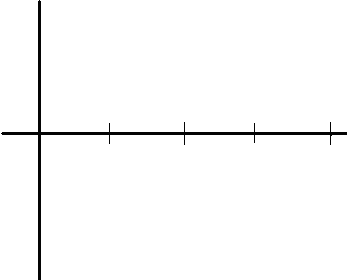 2.  y = 3 sin ()